W przypadku projektu, w którym nastąpiło rozwiązanie Umowy (jeśli dotyczy): Oświadczam, że informacje zawarte w niniejszym raporcie są zgodne ze stanem faktycznym. Jestem świadomy/a odpowiedzialności karnej wynikającej z art. 271 Kodeksu karnego, dotyczącej poświadczania nieprawdy co do okoliczności mającej znaczenie prawne. Dokumentacja merytoryczna znajduje się do wglądu w ……………………………Data:…………………                                      Data: ……………………….                  * Pieczęć nie jest wymagana jeżeli dokument będzie podpisany kwalifikowanym podpisem elektronicznym.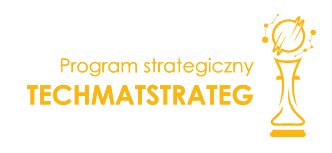 RAPORT OKRESOWY/RAPORT Z FAZY BADAWCZEJ/ RAPORT KOŃCOWY CZ. Az realizacji projektuRAPORT OKRESOWY/RAPORT Z FAZY BADAWCZEJ/ RAPORT KOŃCOWY CZ. Az realizacji projektuRAPORT OKRESOWY/RAPORT Z FAZY BADAWCZEJ/ RAPORT KOŃCOWY CZ. Az realizacji projektu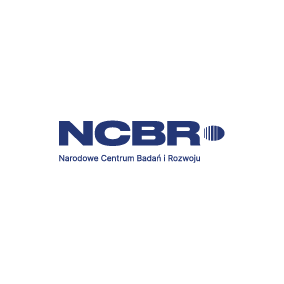 Nr raportuNRNRNRNROkres sprawozdawczyodRRRR.MM.DDdoRRRR.MM.DDA.INFORMACJE O PROJEKCIEA.INFORMACJE O PROJEKCIEA.INFORMACJE O PROJEKCIEA.INFORMACJE O PROJEKCIEA.INFORMACJE O PROJEKCIENumer umowyAkronim projektu/ jeśli dotyczyOkres realizacji projektu odDD.MM.RRRRdoDD.MM.RRRRTytuł projektuSłowa kluczoweB. INFORMACJE O WYKONAWCYB. INFORMACJE O WYKONAWCYB. INFORMACJE O WYKONAWCYB. INFORMACJE O WYKONAWCYB. INFORMACJE O WYKONAWCYStatus w projekcieNazwa podmiotuNazwa podmiotuNazwa skróconaRodzaj podmiotuWykonawca /Lider konsorcjumWspółwykonawca  2Współwykonawca  3Współwykonawca  ..Nazwa podwykonawcy  (w przypadku zlecenia usług w ramach projektu)C. KIEROWNIK PROJEKTU C. KIEROWNIK PROJEKTU C. KIEROWNIK PROJEKTU C. KIEROWNIK PROJEKTU C. KIEROWNIK PROJEKTU Imię:Imię:Nazwisko:Nazwisko:Stopień/tytuł naukowy:Stopień/tytuł naukowy:Miejsce zatrudnienia:Miejsce zatrudnienia:Nr telefonu:Nr telefonu:E-mail:E-mail:ORCIDORCIDD. INFORMACJE O WYNIKACH PROJEKTUD. INFORMACJE O WYNIKACH PROJEKTUD. INFORMACJE O WYNIKACH PROJEKTUD. INFORMACJE O WYNIKACH PROJEKTUD. INFORMACJE O WYNIKACH PROJEKTUD. INFORMACJE O WYNIKACH PROJEKTUD. INFORMACJE O WYNIKACH PROJEKTUD. INFORMACJE O WYNIKACH PROJEKTUD. INFORMACJE O WYNIKACH PROJEKTUD. INFORMACJE O WYNIKACH PROJEKTUD. INFORMACJE O WYNIKACH PROJEKTUD1. STRESZCZENIE PROJEKTU Należy przedstawić syntetyczny opis osiągnięć praktycznych, przeznaczony do potencjalnego upowszechnienia w działaniach promocyjnych NCBRD1. STRESZCZENIE PROJEKTU Należy przedstawić syntetyczny opis osiągnięć praktycznych, przeznaczony do potencjalnego upowszechnienia w działaniach promocyjnych NCBRD1. STRESZCZENIE PROJEKTU Należy przedstawić syntetyczny opis osiągnięć praktycznych, przeznaczony do potencjalnego upowszechnienia w działaniach promocyjnych NCBRD1. STRESZCZENIE PROJEKTU Należy przedstawić syntetyczny opis osiągnięć praktycznych, przeznaczony do potencjalnego upowszechnienia w działaniach promocyjnych NCBRD1. STRESZCZENIE PROJEKTU Należy przedstawić syntetyczny opis osiągnięć praktycznych, przeznaczony do potencjalnego upowszechnienia w działaniach promocyjnych NCBRD1. STRESZCZENIE PROJEKTU Należy przedstawić syntetyczny opis osiągnięć praktycznych, przeznaczony do potencjalnego upowszechnienia w działaniach promocyjnych NCBRD1. STRESZCZENIE PROJEKTU Należy przedstawić syntetyczny opis osiągnięć praktycznych, przeznaczony do potencjalnego upowszechnienia w działaniach promocyjnych NCBRD1. STRESZCZENIE PROJEKTU Należy przedstawić syntetyczny opis osiągnięć praktycznych, przeznaczony do potencjalnego upowszechnienia w działaniach promocyjnych NCBRD1. STRESZCZENIE PROJEKTU Należy przedstawić syntetyczny opis osiągnięć praktycznych, przeznaczony do potencjalnego upowszechnienia w działaniach promocyjnych NCBRD1. STRESZCZENIE PROJEKTU Należy przedstawić syntetyczny opis osiągnięć praktycznych, przeznaczony do potencjalnego upowszechnienia w działaniach promocyjnych NCBRD1. STRESZCZENIE PROJEKTU Należy przedstawić syntetyczny opis osiągnięć praktycznych, przeznaczony do potencjalnego upowszechnienia w działaniach promocyjnych NCBRMaksimum 1 strona A4Maksimum 1 strona A4Maksimum 1 strona A4Maksimum 1 strona A4Maksimum 1 strona A4Maksimum 1 strona A4Maksimum 1 strona A4Maksimum 1 strona A4Maksimum 1 strona A4Maksimum 1 strona A4Maksimum 1 strona A4D2. INFORMACJE NA TEMAT REALIZACJ CELÓW SZCZEGÓŁOWYCH I CELU GŁÓWNEGO PROJEKTU Należy opisać w jakim stopniu zakładane cele szczegółowe i  cel główny projektu został zrealizowany.D2. INFORMACJE NA TEMAT REALIZACJ CELÓW SZCZEGÓŁOWYCH I CELU GŁÓWNEGO PROJEKTU Należy opisać w jakim stopniu zakładane cele szczegółowe i  cel główny projektu został zrealizowany.D2. INFORMACJE NA TEMAT REALIZACJ CELÓW SZCZEGÓŁOWYCH I CELU GŁÓWNEGO PROJEKTU Należy opisać w jakim stopniu zakładane cele szczegółowe i  cel główny projektu został zrealizowany.D2. INFORMACJE NA TEMAT REALIZACJ CELÓW SZCZEGÓŁOWYCH I CELU GŁÓWNEGO PROJEKTU Należy opisać w jakim stopniu zakładane cele szczegółowe i  cel główny projektu został zrealizowany.D2. INFORMACJE NA TEMAT REALIZACJ CELÓW SZCZEGÓŁOWYCH I CELU GŁÓWNEGO PROJEKTU Należy opisać w jakim stopniu zakładane cele szczegółowe i  cel główny projektu został zrealizowany.D2. INFORMACJE NA TEMAT REALIZACJ CELÓW SZCZEGÓŁOWYCH I CELU GŁÓWNEGO PROJEKTU Należy opisać w jakim stopniu zakładane cele szczegółowe i  cel główny projektu został zrealizowany.D2. INFORMACJE NA TEMAT REALIZACJ CELÓW SZCZEGÓŁOWYCH I CELU GŁÓWNEGO PROJEKTU Należy opisać w jakim stopniu zakładane cele szczegółowe i  cel główny projektu został zrealizowany.D2. INFORMACJE NA TEMAT REALIZACJ CELÓW SZCZEGÓŁOWYCH I CELU GŁÓWNEGO PROJEKTU Należy opisać w jakim stopniu zakładane cele szczegółowe i  cel główny projektu został zrealizowany.D2. INFORMACJE NA TEMAT REALIZACJ CELÓW SZCZEGÓŁOWYCH I CELU GŁÓWNEGO PROJEKTU Należy opisać w jakim stopniu zakładane cele szczegółowe i  cel główny projektu został zrealizowany.D2. INFORMACJE NA TEMAT REALIZACJ CELÓW SZCZEGÓŁOWYCH I CELU GŁÓWNEGO PROJEKTU Należy opisać w jakim stopniu zakładane cele szczegółowe i  cel główny projektu został zrealizowany.D2. INFORMACJE NA TEMAT REALIZACJ CELÓW SZCZEGÓŁOWYCH I CELU GŁÓWNEGO PROJEKTU Należy opisać w jakim stopniu zakładane cele szczegółowe i  cel główny projektu został zrealizowany.Minimum 300 znakówMinimum 300 znakówMinimum 300 znakówMinimum 300 znakówMinimum 300 znakówMinimum 300 znakówMinimum 300 znakówMinimum 300 znakówMinimum 300 znakówMinimum 300 znakówMinimum 300 znakówD3. INFORMACJE O POSTĘPIE W REALIZACJI PROJEKTU W OKRESIE SPRAWOZDAWCZYM(należy powielić  część D3 tabeli  dla każdego zadania/etapu realizowanego w danym okresie sprawozdawczym uwzględnionego 
w harmonogramie wykonania projektu).D3. INFORMACJE O POSTĘPIE W REALIZACJI PROJEKTU W OKRESIE SPRAWOZDAWCZYM(należy powielić  część D3 tabeli  dla każdego zadania/etapu realizowanego w danym okresie sprawozdawczym uwzględnionego 
w harmonogramie wykonania projektu).D3. INFORMACJE O POSTĘPIE W REALIZACJI PROJEKTU W OKRESIE SPRAWOZDAWCZYM(należy powielić  część D3 tabeli  dla każdego zadania/etapu realizowanego w danym okresie sprawozdawczym uwzględnionego 
w harmonogramie wykonania projektu).D3. INFORMACJE O POSTĘPIE W REALIZACJI PROJEKTU W OKRESIE SPRAWOZDAWCZYM(należy powielić  część D3 tabeli  dla każdego zadania/etapu realizowanego w danym okresie sprawozdawczym uwzględnionego 
w harmonogramie wykonania projektu).D3. INFORMACJE O POSTĘPIE W REALIZACJI PROJEKTU W OKRESIE SPRAWOZDAWCZYM(należy powielić  część D3 tabeli  dla każdego zadania/etapu realizowanego w danym okresie sprawozdawczym uwzględnionego 
w harmonogramie wykonania projektu).D3. INFORMACJE O POSTĘPIE W REALIZACJI PROJEKTU W OKRESIE SPRAWOZDAWCZYM(należy powielić  część D3 tabeli  dla każdego zadania/etapu realizowanego w danym okresie sprawozdawczym uwzględnionego 
w harmonogramie wykonania projektu).D3. INFORMACJE O POSTĘPIE W REALIZACJI PROJEKTU W OKRESIE SPRAWOZDAWCZYM(należy powielić  część D3 tabeli  dla każdego zadania/etapu realizowanego w danym okresie sprawozdawczym uwzględnionego 
w harmonogramie wykonania projektu).D3. INFORMACJE O POSTĘPIE W REALIZACJI PROJEKTU W OKRESIE SPRAWOZDAWCZYM(należy powielić  część D3 tabeli  dla każdego zadania/etapu realizowanego w danym okresie sprawozdawczym uwzględnionego 
w harmonogramie wykonania projektu).D3. INFORMACJE O POSTĘPIE W REALIZACJI PROJEKTU W OKRESIE SPRAWOZDAWCZYM(należy powielić  część D3 tabeli  dla każdego zadania/etapu realizowanego w danym okresie sprawozdawczym uwzględnionego 
w harmonogramie wykonania projektu).D3. INFORMACJE O POSTĘPIE W REALIZACJI PROJEKTU W OKRESIE SPRAWOZDAWCZYM(należy powielić  część D3 tabeli  dla każdego zadania/etapu realizowanego w danym okresie sprawozdawczym uwzględnionego 
w harmonogramie wykonania projektu).D3. INFORMACJE O POSTĘPIE W REALIZACJI PROJEKTU W OKRESIE SPRAWOZDAWCZYM(należy powielić  część D3 tabeli  dla każdego zadania/etapu realizowanego w danym okresie sprawozdawczym uwzględnionego 
w harmonogramie wykonania projektu).Nr i tytuł zadania/etapuNr i tytuł zadania/etapuRodzaj zadania (BP/BPRZ /PRO/PW)Rodzaj zadania (BP/BPRZ /PRO/PW)Data rozpoczęcia zadania/etapuData rozpoczęcia zadania/etapuplanowanaplanowanaplanowanaDD.MM.RRRRDD.MM.RRRRDD.MM.RRRRrzeczywistaDD.MM.RRRRDD.MM.RRRRData zakończenia zadania/etapuData zakończenia zadania/etapuplanowanaplanowanaplanowanaDD.MM.RRRRDD.MM.RRRRDD.MM.RRRRrzeczywistaDD.MM.RRRRDD.MM.RRRRKoszt zadania/etapu (PLN)Koszt zadania/etapu (PLN)planowanyplanowanyplanowanyrzeczywistyPodmioty realizującePodmioty realizującePodwykonawcyPodwykonawcyOpis merytoryczny wykonanych prac i uzyskanych rezultatów w ramach realizacji zadania/etapuNie więcej niż 2 strony formatu A4 na każde zadanie realizowane w okresie sprawozdawczym: opis rezultatów osiągniętych w okresie sprawozdawczym, działań wykonanych w tym okresie.Opis merytoryczny wykonanych prac i uzyskanych rezultatów w ramach realizacji zadania/etapuNie więcej niż 2 strony formatu A4 na każde zadanie realizowane w okresie sprawozdawczym: opis rezultatów osiągniętych w okresie sprawozdawczym, działań wykonanych w tym okresie.Opis merytoryczny wykonanych prac i uzyskanych rezultatów w ramach realizacji zadania/etapuNie więcej niż 2 strony formatu A4 na każde zadanie realizowane w okresie sprawozdawczym: opis rezultatów osiągniętych w okresie sprawozdawczym, działań wykonanych w tym okresie.Opis merytoryczny wykonanych prac i uzyskanych rezultatów w ramach realizacji zadania/etapuNie więcej niż 2 strony formatu A4 na każde zadanie realizowane w okresie sprawozdawczym: opis rezultatów osiągniętych w okresie sprawozdawczym, działań wykonanych w tym okresie.Opis merytoryczny wykonanych prac i uzyskanych rezultatów w ramach realizacji zadania/etapuNie więcej niż 2 strony formatu A4 na każde zadanie realizowane w okresie sprawozdawczym: opis rezultatów osiągniętych w okresie sprawozdawczym, działań wykonanych w tym okresie.Opis merytoryczny wykonanych prac i uzyskanych rezultatów w ramach realizacji zadania/etapuNie więcej niż 2 strony formatu A4 na każde zadanie realizowane w okresie sprawozdawczym: opis rezultatów osiągniętych w okresie sprawozdawczym, działań wykonanych w tym okresie.Opis merytoryczny wykonanych prac i uzyskanych rezultatów w ramach realizacji zadania/etapuNie więcej niż 2 strony formatu A4 na każde zadanie realizowane w okresie sprawozdawczym: opis rezultatów osiągniętych w okresie sprawozdawczym, działań wykonanych w tym okresie.Opis merytoryczny wykonanych prac i uzyskanych rezultatów w ramach realizacji zadania/etapuNie więcej niż 2 strony formatu A4 na każde zadanie realizowane w okresie sprawozdawczym: opis rezultatów osiągniętych w okresie sprawozdawczym, działań wykonanych w tym okresie.Opis merytoryczny wykonanych prac i uzyskanych rezultatów w ramach realizacji zadania/etapuNie więcej niż 2 strony formatu A4 na każde zadanie realizowane w okresie sprawozdawczym: opis rezultatów osiągniętych w okresie sprawozdawczym, działań wykonanych w tym okresie.Opis merytoryczny wykonanych prac i uzyskanych rezultatów w ramach realizacji zadania/etapuNie więcej niż 2 strony formatu A4 na każde zadanie realizowane w okresie sprawozdawczym: opis rezultatów osiągniętych w okresie sprawozdawczym, działań wykonanych w tym okresie.Opis merytoryczny wykonanych prac i uzyskanych rezultatów w ramach realizacji zadania/etapuNie więcej niż 2 strony formatu A4 na każde zadanie realizowane w okresie sprawozdawczym: opis rezultatów osiągniętych w okresie sprawozdawczym, działań wykonanych w tym okresie.Kamienie miloweKamienie miloweKamienie miloweOpis i uzasadnienie ewentualnych rozbieżności Jeżeli w trakcie okresu sprawozdawczego nastąpiły odstępstwa od ustaleń rzeczowych/czasowych zawartych w umowie w ramach zadania/etapu, należy wskazać, jakie są to odstępstwa, podać przyczyny rozbieżności, wymienić podjęte lub planowane działania naprawcze, określić wpływ na dalszą realizację projektu oraz osiągnięcie planowanych rezultatów projektu. Opis i uzasadnienie ewentualnych rozbieżności Jeżeli w trakcie okresu sprawozdawczego nastąpiły odstępstwa od ustaleń rzeczowych/czasowych zawartych w umowie w ramach zadania/etapu, należy wskazać, jakie są to odstępstwa, podać przyczyny rozbieżności, wymienić podjęte lub planowane działania naprawcze, określić wpływ na dalszą realizację projektu oraz osiągnięcie planowanych rezultatów projektu. Opis i uzasadnienie ewentualnych rozbieżności Jeżeli w trakcie okresu sprawozdawczego nastąpiły odstępstwa od ustaleń rzeczowych/czasowych zawartych w umowie w ramach zadania/etapu, należy wskazać, jakie są to odstępstwa, podać przyczyny rozbieżności, wymienić podjęte lub planowane działania naprawcze, określić wpływ na dalszą realizację projektu oraz osiągnięcie planowanych rezultatów projektu. Opis i uzasadnienie ewentualnych rozbieżności Jeżeli w trakcie okresu sprawozdawczego nastąpiły odstępstwa od ustaleń rzeczowych/czasowych zawartych w umowie w ramach zadania/etapu, należy wskazać, jakie są to odstępstwa, podać przyczyny rozbieżności, wymienić podjęte lub planowane działania naprawcze, określić wpływ na dalszą realizację projektu oraz osiągnięcie planowanych rezultatów projektu. Opis i uzasadnienie ewentualnych rozbieżności Jeżeli w trakcie okresu sprawozdawczego nastąpiły odstępstwa od ustaleń rzeczowych/czasowych zawartych w umowie w ramach zadania/etapu, należy wskazać, jakie są to odstępstwa, podać przyczyny rozbieżności, wymienić podjęte lub planowane działania naprawcze, określić wpływ na dalszą realizację projektu oraz osiągnięcie planowanych rezultatów projektu. Opis i uzasadnienie ewentualnych rozbieżności Jeżeli w trakcie okresu sprawozdawczego nastąpiły odstępstwa od ustaleń rzeczowych/czasowych zawartych w umowie w ramach zadania/etapu, należy wskazać, jakie są to odstępstwa, podać przyczyny rozbieżności, wymienić podjęte lub planowane działania naprawcze, określić wpływ na dalszą realizację projektu oraz osiągnięcie planowanych rezultatów projektu. Opis i uzasadnienie ewentualnych rozbieżności Jeżeli w trakcie okresu sprawozdawczego nastąpiły odstępstwa od ustaleń rzeczowych/czasowych zawartych w umowie w ramach zadania/etapu, należy wskazać, jakie są to odstępstwa, podać przyczyny rozbieżności, wymienić podjęte lub planowane działania naprawcze, określić wpływ na dalszą realizację projektu oraz osiągnięcie planowanych rezultatów projektu. Opis i uzasadnienie ewentualnych rozbieżności Jeżeli w trakcie okresu sprawozdawczego nastąpiły odstępstwa od ustaleń rzeczowych/czasowych zawartych w umowie w ramach zadania/etapu, należy wskazać, jakie są to odstępstwa, podać przyczyny rozbieżności, wymienić podjęte lub planowane działania naprawcze, określić wpływ na dalszą realizację projektu oraz osiągnięcie planowanych rezultatów projektu. Opis i uzasadnienie ewentualnych rozbieżności Jeżeli w trakcie okresu sprawozdawczego nastąpiły odstępstwa od ustaleń rzeczowych/czasowych zawartych w umowie w ramach zadania/etapu, należy wskazać, jakie są to odstępstwa, podać przyczyny rozbieżności, wymienić podjęte lub planowane działania naprawcze, określić wpływ na dalszą realizację projektu oraz osiągnięcie planowanych rezultatów projektu. Opis i uzasadnienie ewentualnych rozbieżności Jeżeli w trakcie okresu sprawozdawczego nastąpiły odstępstwa od ustaleń rzeczowych/czasowych zawartych w umowie w ramach zadania/etapu, należy wskazać, jakie są to odstępstwa, podać przyczyny rozbieżności, wymienić podjęte lub planowane działania naprawcze, określić wpływ na dalszą realizację projektu oraz osiągnięcie planowanych rezultatów projektu. Opis i uzasadnienie ewentualnych rozbieżności Jeżeli w trakcie okresu sprawozdawczego nastąpiły odstępstwa od ustaleń rzeczowych/czasowych zawartych w umowie w ramach zadania/etapu, należy wskazać, jakie są to odstępstwa, podać przyczyny rozbieżności, wymienić podjęte lub planowane działania naprawcze, określić wpływ na dalszą realizację projektu oraz osiągnięcie planowanych rezultatów projektu. Lp.Opis zmian/ odstępstw od założeń w umowieOpis zmian/ odstępstw od założeń w umowieOpis zmian/ odstępstw od założeń w umowiePrzyczynyPrzyczynyPodjęte lub planowane działania zaradczeWpływ na dalszą realizację projektu oraz osiągnięcie planowanych rezultatów projektuWpływ na dalszą realizację projektu oraz osiągnięcie planowanych rezultatów projektuWpływ na dalszą realizację projektu oraz osiągnięcie planowanych rezultatów projektuData numer dokumentu informującego NCBR, oraz w przypadku podpisania  aneksu jego numer i datę (jeżeli dotyczy)12223345556E.  PLAN KOMERCJALIZACJI WYNIKÓW BADAŃ PO ZAKOŃCZENIU PROJEKTUE1. OPIS MOŻLIWOŚCI KOMERCJALIZACJI I WDROŻENIA/WYKORZYSTANIA W PRAKTYCE WYNIKÓW PROJEKTUNależy podać informację czy zostały osiągnięte  cele projektu zawarte w opisie stanowiącym załącznik nr 1 do umowy oraz w jaki sposób planowane jest zastosowanie wyników projektu w działalności gospodarczej. W przypadku gdy plany dotyczące komercjalizacji wyników projektu wskazane w opisie projektu straciły aktualność, konieczne jest zamieszczenie nowego opisu możliwości zastosowania wyników projektu w działalności gospodarczej.	Możliwości komercjalizacji:Minimum 300 znakówMożliwości wdrożenia:Minimum 300 znakówE2 ANALIZA RYNKURaport okresowy - Należy opisać bieżącą sytuację rynkową oraz zdiagnozować sytuację podmiotu na rynku, przeprowadzić analizę produktów/usług/technologii będących wynikiem projektu zarówno w kontekście produktów/usług/technologii konkurencyjnych, jak również mogących pełnić rolę substytutów. Szczególnie należy opisać zmiany jakie zaszły w okresie sprawozdawczym w stosunku do opisu projektu.Raport końcowy: - Należy opisać bieżącą sytuację rynkową oraz zdiagnozować sytuację podmiotu na rynku, przeprowadzić analizę produktów/usług/technologii będących wynikiem projektu zarówno w kontekście produktów/usług/technologii konkurencyjnych, jak również mogących pełnić rolę substytutów. Należy przeprowadzić szacunkową analizę kosztów wytworzenia produktu/usługi/technologii w stosunku do planowanej ceny produktu/usługi/technologii będącego wynikiem projektu  oraz zapotrzebowania /grupy potencjalnych odbiorców produktów/usług/technologii będących wynikiem projektu. Należy odnieść się do planowanej ceny i jakości produktu/usługi/technologii będącego wynikiem projektu w stosunku do ceny i jakości produktów konkurencyjnych.  Należy załączyć posiadane opinie/ankiety/opracowania potwierdzające przedstawioną analizę rynku (jeżeli dotyczy).F. WYKAZ APARATURY NAUKOWO-BADAWCZEJ I WARTOŚCI NIEMATERIALNYCH I PRAWNYCH (WNiP) niezbędnej do realizacji projektuF. WYKAZ APARATURY NAUKOWO-BADAWCZEJ I WARTOŚCI NIEMATERIALNYCH I PRAWNYCH (WNiP) niezbędnej do realizacji projektuF. WYKAZ APARATURY NAUKOWO-BADAWCZEJ I WARTOŚCI NIEMATERIALNYCH I PRAWNYCH (WNiP) niezbędnej do realizacji projektuF. WYKAZ APARATURY NAUKOWO-BADAWCZEJ I WARTOŚCI NIEMATERIALNYCH I PRAWNYCH (WNiP) niezbędnej do realizacji projektuF. WYKAZ APARATURY NAUKOWO-BADAWCZEJ I WARTOŚCI NIEMATERIALNYCH I PRAWNYCH (WNiP) niezbędnej do realizacji projektuAPARATURA ZAKUPIONA w okresie  sprawozdawczym (jeśli dotyczy)APARATURA ZAKUPIONA w okresie  sprawozdawczym (jeśli dotyczy)APARATURA ZAKUPIONA w okresie  sprawozdawczym (jeśli dotyczy)APARATURA ZAKUPIONA w okresie  sprawozdawczym (jeśli dotyczy)APARATURA ZAKUPIONA w okresie  sprawozdawczym (jeśli dotyczy)Lp.Nazwa aparatury (instalacji doświadczalnej)Koszt (zł)Rok zakupu Sposób zagospodarowania1…APARATURA WYTWORZONA w okresie  sprawozdawczym (jeśli dotyczy)APARATURA WYTWORZONA w okresie  sprawozdawczym (jeśli dotyczy)APARATURA WYTWORZONA w okresie  sprawozdawczym (jeśli dotyczy)APARATURA WYTWORZONA w okresie  sprawozdawczym (jeśli dotyczy)APARATURA WYTWORZONA w okresie  sprawozdawczym (jeśli dotyczy)Lp.Nazwa aparatury (instalacji doświadczalnej)Koszt (zł)Rok wytworzenia Sposób zagospodarowania1…APARATURA AMORTYZOWANA w okresie  sprawozdawczym (jeśli dotyczy)APARATURA AMORTYZOWANA w okresie  sprawozdawczym (jeśli dotyczy)APARATURA AMORTYZOWANA w okresie  sprawozdawczym (jeśli dotyczy)APARATURA AMORTYZOWANA w okresie  sprawozdawczym (jeśli dotyczy)APARATURA AMORTYZOWANA w okresie  sprawozdawczym (jeśli dotyczy)Lp.Nazwa aparatury (instalacji doświadczalnej)Koszt (zł)Rok amortyzacji Sposób zagospodarowania1…ODPŁATNE KORZYSTANIE Z APARATURY I INNYCH URZĄDZEŃ w okresie  sprawozdawczym (jeśli dotyczy)ODPŁATNE KORZYSTANIE Z APARATURY I INNYCH URZĄDZEŃ w okresie  sprawozdawczym (jeśli dotyczy)ODPŁATNE KORZYSTANIE Z APARATURY I INNYCH URZĄDZEŃ w okresie  sprawozdawczym (jeśli dotyczy)ODPŁATNE KORZYSTANIE Z APARATURY I INNYCH URZĄDZEŃ w okresie  sprawozdawczym (jeśli dotyczy)ODPŁATNE KORZYSTANIE Z APARATURY I INNYCH URZĄDZEŃ w okresie  sprawozdawczym (jeśli dotyczy)Lp.Nazwa aparatury (instalacji doświadczalnej, urządzenia)Koszt (zł)Rok korzystania Sposób zagospodarowania1…G. WSKAŹNIKI PRODUKTU, REZULTATUUzupełniane w załączniku excel stanowiącym integralną część raportuH. SPOSOBY UPOWSZECHNIANIA WYNIKÓW PROJEKTU, PROMOCJAH1. Publikacje w czasopismach naukowych i recenzowanych materiałach z konferencji międzynarodowych lub monografia naukowa, redakcja naukowa lub rozdział  w monografii  naukowej  (zgodnych z wykazem czasopism lub wydawnictw publikowanych w komunikatach MNiSW) (nazwisko i imię autora, tytuł, "tytuł czasopisma", rok wydania, (numer czasopisma), liczba stron, ISBN, Impact Factor)Dotyczy publikacji zawierających informację o tym, ze realizacja projektu została sfinansowana przez NCBR, artykułów opublikowanych………n.   …H2. Wystąpienia konferencyjne i seminaria (nazwisko i imię autora, tytuł wystąpienia, nazwa konferencji, data i miejsce konferencji, referat/plakat, link do www)Dotyczy referatów i plakatów zawierających informację o tym, że realizacja projektu została sfinansowana przez NCBR. ………n.   …H3:  Raporty i inne publikacje naukowe (spoza wykazu czasopism i wydawnictw publikowanych w komunikatach  MNISW) (nazwisko i imię autora, tytuł, rok wydania, numery stron, ISBN)Dotyczy publikacji zawierających informację o tym, że realizacja projektu została sfinansowana przez NCBR.1.    …2.    …3,    …n.   …H4.  Działania służące upowszechnianiu polityk, strategii, dokumentów operacyjnych i konkretnych rozwiązań opracowanych w ramach projektu mających na celu wspomaganie krajowych i regionalnych polityk rozwojowych  (jeżeli dotyczy) Obecne:………n.    …Planowane  w ciągu 5 lat od zakończenia projektu:………n.    …H5. Inne (nie wymienione powyżej np. materiały promocyjne, informacyjne, szkoleniowe, edukacyjne, strony internetowe)Dotyczy publikacji zawierających informację o tym, że realizacja projektu została sfinansowana przez NCBR.………n.      …H6. CZY W TRAKCIE REALIZACJI PROJEKTU UZYSKANO NAGRODY, WYRÓŻNIENIA?………n.      …H7. CZY INFORMACJA O FINANSOWANIU PROJEKTU PRZEZ NCBR JEST UMIESZCZANA np. NA MATERIAŁACH PROMOCYJNYCH, INFORMACYJNYCH, SZKOLENIOWYCH, EDUKACYJNYCH, W PUBLIKACJACH, NA APARATURZE NAUKOWO-BADAWCZEJ, W INTERNECIE, PODCZAS KONFERENCJI, etc.?……… n.      …H8:  OPIS WARTOŚCI NIEMATERIALNYCH POWSTAŁYCH W TRAKCIE REALIZACJI PROJEKTU Patenty/ wzory użytkowe/ znaki towarowe/wzory przemysłowe (lub zgłoszenia któregoś z nich)(nazwa, obszar ochrony, numer, rok uzyskania)……… n.      …I. INFORMACJA O KONTROLACH PRZEPROWADZONYCH W MIEJSCU REALIZACJI PROJEKTU I SPOSOBACH WDROŻENIA ZALECEŃ POKONTROLNYCH (dotyczy kontroli NCBR)I. INFORMACJA O KONTROLACH PRZEPROWADZONYCH W MIEJSCU REALIZACJI PROJEKTU I SPOSOBACH WDROŻENIA ZALECEŃ POKONTROLNYCH (dotyczy kontroli NCBR)I. INFORMACJA O KONTROLACH PRZEPROWADZONYCH W MIEJSCU REALIZACJI PROJEKTU I SPOSOBACH WDROŻENIA ZALECEŃ POKONTROLNYCH (dotyczy kontroli NCBR)I. INFORMACJA O KONTROLACH PRZEPROWADZONYCH W MIEJSCU REALIZACJI PROJEKTU I SPOSOBACH WDROŻENIA ZALECEŃ POKONTROLNYCH (dotyczy kontroli NCBR)I. INFORMACJA O KONTROLACH PRZEPROWADZONYCH W MIEJSCU REALIZACJI PROJEKTU I SPOSOBACH WDROŻENIA ZALECEŃ POKONTROLNYCH (dotyczy kontroli NCBR)I. INFORMACJA O KONTROLACH PRZEPROWADZONYCH W MIEJSCU REALIZACJI PROJEKTU I SPOSOBACH WDROŻENIA ZALECEŃ POKONTROLNYCH (dotyczy kontroli NCBR)I. INFORMACJA O KONTROLACH PRZEPROWADZONYCH W MIEJSCU REALIZACJI PROJEKTU I SPOSOBACH WDROŻENIA ZALECEŃ POKONTROLNYCH (dotyczy kontroli NCBR)Lp.Rodzaj kontroliPodmiot kontrolującyData kontroliZalecenia pokontrolneCzy zastosowano się do zaleceń pokontrolnychW jakim zakresie  się nie zastosowano i z jakich powodów1.…J. Czy Rozwiązanie umowy nastapiło przeD terminem ZAKOŃCZENIA REALIZACJI pROJEKTU OKREŚLONYM W umowie?J. Czy Rozwiązanie umowy nastapiło przeD terminem ZAKOŃCZENIA REALIZACJI pROJEKTU OKREŚLONYM W umowie?TAK   NIE  Jeśli dotyczy należy przedstawić przyczyny rozwiązania umowy i opis aktualnej sytuacji prawnej, w tym status Umowy Konsorcjum.H. Załączniki (jeśli dotyczy)H. Załączniki (jeśli dotyczy)Lp.Nazwa załącznikaOsoba odpowiedzialna za sporządzenie raportu okresowegoImię:Osoba odpowiedzialna za sporządzenie raportu okresowegoNazwisko:Osoba odpowiedzialna za sporządzenie raportu okresowegoTelefon:Osoba odpowiedzialna za sporządzenie raportu okresowegoe-mail:Osoba odpowiedzialna za sporządzenie raportu okresowegopodpis:Pieczęć firmowa Wykonawcy/Lidera lub                   Pieczęć jednostki*Podpis i pieczęć osoby upoważnionejdo reprezentowania Wykonawcy/Lidera/              do reprezentowania Jednostki*